Warszawa, 17 marca  2020 r. 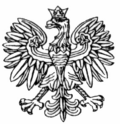            WNP-I.4131.24.2020.DK		Rada Miejska w 		Grodzisku Mazowieckim		ul. T Kościuszki 32 a								05-825 Grodzisk MazowieckiRozstrzygnięcie  nadzorczeNa podstawie art. 91 ust. 1 ustawy z dnia 8 marca 1990 r. o samorządzie gminnym
 (Dz. U. z 2019 r. poz. 506, z późn. zm.)stwierdzam nieważnośćuchwały Rady Miejskiej w Grodzisku Mazowieckim Nr 290/2020 z dnia 26 lutego 2020 r.
 w sprawie szczegółowego sposobu i zakresu świadczenia usług w zakresie odbierania odpadów komunalnych od właścicieli nieruchomości i zagospodarowania tych odpadów, w zakresie ustaleń § 4 pkt 4, w odniesieniu do sformułowania : „nie później jednak niż w terminie siedmiu dni od zaistnienia tego zdarzenia”, Szczegółowego sposobu i zakresu świadczenia usług w zakresie odbierania odpadów komunalnych od właścicieli nieruchomości
 i zagospodarowania tych odpadów, stanowiącego załącznik do uchwały.Uzasadnienie	Rada Miejska w Grodzisku Mazowieckim podjęła w dniu 26 lutego 2020 r.  uchwałę
 Nr 290/2020 w sprawie szczegółowego sposobu i zakresu świadczenia usług w zakresie odbierania odpadów komunalnych od właścicieli nieruchomości i zagospodarowania tych odpadów.	W uchwale wskazano, że podstawę prawną do jej podjęcia stanowią przepisy 
art. 18 ust. 2 pkt 15, art. 40 ust. 1 i art. 41 ust. 1 ustawy o samorządzie gminnym oraz art. 6r ust. 3 ustawy z dnia 13 września 1996 r. o utrzymaniu czystości i porządku
 w gminach (Dz. U. z 2019 r. poz. 2010, z późn. zm.) w zw. z art. 9 ust. 1 ustawy z dnia 19 lipca 2019 r. o zmianie ustawy o utrzymaniu czystości i porządku w gminach oraz niektórych innych ustaw (Dz. U. poz. 1579).	W § 4 pkt 4 Szczegółowego sposobu i zakresu świadczenia usług w zakresie odbierania odpadów komunalnych od właścicieli nieruchomości i zagospodarowania tych odpadów, stanowiącego załącznik do uchwały, Rada Miejska zawarła następujący przepis: „zgłoszenie należy wnieść na piśmie do siedziby Urządu Miejskiego w Grodzisku Mazowieckim lub drogą mailową na adres reklamacja.odpady@grodzisk.pl, niezwłocznie po dniu zaistnienia zdarzenia polegającego na niewłaściwym świadczeniu usług przez przedsiębiorcę odbierającego odpady komunalne od właścicieli nieruchomości lub przez prowadzącego punkt selektywnego zbierania odpadów komunalnych, nie później jednak niż w terminie siedmiu dni od dnia zaistnienia tego zdarzenia.”.    	Zgodnie z art. 6 r ust. 3 i 3d ustawy o utrzymaniu czystości i porządku w gminach, rada gminy określi, w drodze uchwały stanowiącej akt prawa miejscowego, szczegółowy sposób
 i zakres świadczenia usług w zakresie odbierania odpadów komunalnych od właścicieli nieruchomości i zagospodarowania tych odpadów, w zamian za uiszczoną przez właściciela nieruchomości opłatę za gospodarowanie odpadami komunalnymi, w szczególności częstotliwość odbierania odpadów komunalnych od właściciela nieruchomości i sposób świadczenia usług przez punkty selektywnego zbierania odpadów komunalnych.	Uchwała, o której mowa powyżej, określa także tryb i sposób zgłaszania przez właścicieli nieruchomości przypadków niewłaściwego świadczenia usług przez przedsiębiorcę odbierającego odpady komunalne od właścicieli nieruchomości lub przez prowadzącego punkt selektywnego zbierania odpadów komunalnych. 	Jak wynika z brzmienia powyższego przepisu, brak delegacji, aby w uchwale Rady Miejskiej ustanawiać wymóg zgłaszania reklamacji w zakresie świadczonych usług
 w określonym terminie.	Należy przy tym wskazać, iż tak wprowadzony termin ma charakter materialnoprawny, a zatem nie podlagający przywróceniu. Oznacza to, że brak dokonania czynności
 w ustanowionym terminie zawitym powoduje utratę uprawienia do dokonania czynności
 po stronie uprawnionego do reklamacji podmiotu.   	„Jeżeli podstawą aktu prawa miejscowego uchwały jest upoważnienie ustawowe, rada gminy nie może w żaden sposób wystąpić poza przedmiotowe granice upoważnienia zawartego w ustawie. Przekroczenie upoważnienia ustawowego stanowi istotne naruszenie prawa, stanowiące podstawę do stwierdzenia nieważności podjętego aktu. Zgodnie bowiem
 z art. 91 ust. 1 zdanie 1 ustawy z dnia 8 marca 1990 r. o samorządzie gminnym (t.j. Dz.U. 
z 2017 r. poz. 1875 ze zm.), uchwała lub zarządzenie organu gminy sprzeczne z prawem są nieważne.”. (Wyrok Wojewódzkiego Sądu Administracyjnego  w Poznaniu z dnia 11 kwietnia 2018 r. IV SA/Po 166/18).	Należy ponadto zauważyć, że w § 1 ust. 1 pkt 1 lit. b tiret czwarte Szczegółowego sposobu i zakresu świadczenia usług w zakresie odbierania odpadów komunalnych
 od właścicieli nieruchomości i zagospodarowania tych odpadów, stanowiącego załącznik
 do uchwały postanowiono, że od właścicieli nieruchomości odbiera się bezpośrednio m.in. opakowania wielomateriałowe.	Zgodnie z art. 4 ust. 2 pkt 1 lit. b ustawy o utrzymaniu czystości i porządku w gminach      Regulamin (utrzymania czystości i porządku w gminach -przyp. .aut.) określa szczegółowe zasady utrzymania czystości i porządku na terenie gminy dotyczące m.in. wymagań w zakresie selektywnego zbierania i odbierania odpadów komunalnych obejmującego co najmniej odpady opakowaniowe wielomateriałowe.	Jak wynika z przytoczonego przepisu ustawy i regulacji regulaminowej, akt prawa miejscowego jest niespójny z brzmieniem regulacji ustawowej w zakresie nazewnictwa frakcji odpadów podlegających zbiórce.   	Niezależnie do powyższego, zgodnie z § 1 ust. 2 pkt 2 Szczegółowego sposobu i zakresu świadczenia usług w zakresie odbierania odpadów komunalnych od właścicieli nieruchomości i zagospodarowania tych odpadów, stanowiącego załącznik do uchwały, odpady (…) odbierane są z następujących pojemników lub worków: papier, w tym tektura, odpady opakowaniowe
z papieru i tektury gromadzone w workach LDPE lub w pojemnikach koloru niebieskiego oznaczonych napisem „PAPIER”.  	 Zgodnie z § 1 ust. 1 pkt 1 lit. a uchwały Nr 291/2020 Rady Miejskiej w Grodzisku Mazowieckim z dnia 26 lutego 2020 r. w sprawie zmiany uchwały w sprawie regulaminu utrzymania czystości i porządku na terenie gminy Grodzisk Mazowiecki, w załączniku
 do uchwały nr 676/2018 Rady Miejskiej w Grodzisku Mazowieckim z dnia 31 stycznia 2018 r.    w sprawie regulaminu utrzymania czystości i porządku na terenie gminy Grodzisk Mazowiecki, wprowadzono zmianę polegającą na zastąpieniu wyrazów „papier i tektura” użytym
 w odpowiedniej odmianie wyrazem „papier”.Z powyższego wynika wyraźnie, że kwestionowana uchwała jest niespójna ze zmianą uchwały nr 676/2018 Rady Miejskiej w Grodzisku Mazowieckim z dnia 31 stycznia 2018 r.  
w sprawie regulaminu utrzymania czystości i porządku na terenie gminy Grodzisk Mazowiecki. Mając na uwadze powyższe, stwierdzenie nieważności przedmiotowej uchwały Rady Miejskiej w Grodzisku Mazowieckim, we wskazanej w petitum części, jest w pełni uzasadnione.Na niniejsze rozstrzygnięcie nadzorcze Gminie przysługuje skarga do Wojewódzkiego Sądu Administracyjnego w Warszawie w terminie 30 dni od daty jego doręczenia, wnoszona 
za pośrednictwem organu, który skarżone orzeczenie wydał.Informuję, że rozstrzygnięcie nadzorcze wstrzymuje wykonanie uchwały z mocy prawa, w części objętej orzeczeniem, z dniem jego doręczenia.